PREGO DE  PRESCRIPCIÓNS TÉCNICAS PARA A ADQUISICIÓN DUN VEHÍCULO FURGONETA DE 9 PRAZAS CON DESTINO Á CONCELLERÍA DE OBRAS E SERVIZOS DO CONCELLO DE POIO (PONTEVEDRA).ANTECEDENTESQue con data de 20 de decembro de 2013 mediante Resolución Presidencial resólvese aprobar a concesión de subvención ó Concello de Poio con cargo ó Plan de Obras e Servizos Provinciais POSP/13/00923/2013000122  para a financiación da adquisición dun vehículo furgoneta con destino á Concellería de Obras e Servizos do Concello de Poio.OBXECTO.Adquisición dun vehículo furgoneta de 9 prazas con destino á Concellería de Obras e servizos do Concello de Poio e equipamento e rotulación do vehículo.Características técnicas recomendadas del vehículo:Características desexables:MOTOR:CAIXA DE CAMBIOS:EIXOS E RODAS:SISTEMA DE FREADO:CABINA E CARROCERÍA:GANCHOACABADO 	DIRECCIÓN-TIPOCARGAS MÍNIMAS (KG)PESO MÍNIMO REMOLCABLE (KG) con freo: 2.000 kgPESO TOTAL AUTORIZADO MÍNIMO (KG) 5.000 kg.	INTERIOR, SUSPENSIÓN Y FRENOS	INTERIOR XERAL E ASENTOS	INSTRUMENTACIÓN	SISTEMA DE SEGURIDADE E SISTEMA ANTIRROUBOEXTERIORACCESORIOSOUTROSOrzamento:PRAZO DE ENTREGA.Un mes (1) a contar dende a firma do contrato.Pontevedra, 4 setembro 2014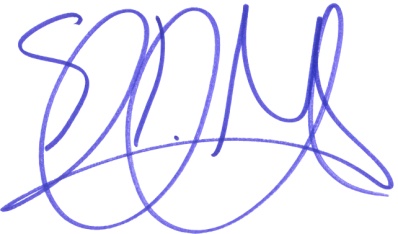 Eugenio José Marcote CarballoEnxeñeiro industrialDiesel, catro tempos, inxección directa16 válvulas (4 por cilindro)Refrigérase por augaNivel de emisións euro 5-preferible4 cilindros verticais en liñaCilindrada mínima en cm3                                                           2.000Potencia  mínima                                                        110 CV Mecánica5/6 marchas adiante+1 atrásDianteiro: de rodas independentesTraseiro: ríxido, motriz, de redución simpleDe servicio hidráulicoDe estacionamento mecánico sobre as rodas traseirasSemiavanzada e fixa, monocasco .Anticorrosión e antiabrasión nos baixos.Gancho de remolquePintura blanca preferiblementeRotulación segundo o seguinte modelo:asistidaEixo dianteiro                                                                                      1.500                       Eixo traseiro                                                                                         1.600Dirección asistida2ª e 3ª fila de 3 asentos facilmente desmontables. 3ª fila con asentos abatiblesABS e asistencia a freada4 freos de discoVolante axustable lonxitudinalmenteAsento condutor regulable en 3 direcciónsAsento dianteiro co-piloto para 2 pasaxeirosPiso de goma en cabinaGuanteira con tapa en salpicadoiroPeche centralizadoIndicador de faros acendidosVelocímetro e contarevoluciónsTerceira luz de freo en posición elevadaAirbag condutorCintos de seguridade con pretensores e axustables en alturaCintos de seguridade traseiros axustables en altura6 puntos de anclaxe no piso de cargaReposacabezas axustable en altura en todas as prazasCintos de tres puntos de anclaxe en todos os asentosInmovilizador antirrouboGrandes e sólidos tiradores das portas que permitan abrilas cunha manPortas traseiras acristaladasPorta traseira fixable cun ángulo de apertura de 90 ou 180 gradosPorta corredoira lateral dereita (con ventá)Escalón de acceso na porta lateral deslizanteParachoques traseiro con escalónLaterales acristaladosVentás enrasadas e deslizantes a nivel da 2ª fila de asentosLuz marcha atrás en ambos lados do paragolpesXogo de triángulos de emerxenciaXogo de bombillasXogo de alfombrillasChaleco reflectanteExtintor de 3 kgFunda para conter os accesoriosAire acondicionado e climatizaciónPaquete eléctricoRadio e lector de CD/MP3Mando de radioConceptoPrecio máximo recomendado (IVE engadido)Vehículo furgoneta de 9 prazas DIESEL e rotulación segundo imaxe.16.528’93 €IVE (21%)3.471’07 €TOTAL20.000’00 €